Morning and Evening PrayerPlease join us for daily prayer on ZoomMorning prayer 8:00am Mon-ThursEvening prayer 5:00pm Mon-Fri*Holidays may impact the schedule. Changes will be communicated to attendees during the week prior. Click blue link. Say YES or ALLOW to all of the questions asked: https://creighton.zoom.us/j/556173713 If you don’t have regular computer access you can also reach us by phone. Call the number below and enter the meeting ID.Phone Number: 1 (312) 626-6799Meeting ID: 556 173 713 You only need this if you call in via phone or log on from zoom.us 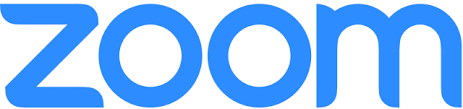 What is Zoom, and how do I use it?Zoom is online meeting software we can use to help stay connected. When the time comes (7:30 am or 5:30 pm CST), click the link above. This works on a computer, tablet, iPad, or smart phone.You should not need the meeting ID unless you are calling in by phone. Once you click on the link, it will ask if Zoom can run on your computer. Click “yes,” and the Zoom meeting window should open.There is also a call-in option if you are unable to try the online video. Video is recommended if your computer or device has a webcam or camera, but if you don't you can use the call in numbers. You do not need to be signed up with Zoom to join meetings.If you have technical difficulties, please contact Sara at SaraSB@creighton.edu